           PHILIPPINES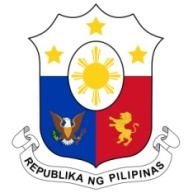 HUMAN RIGHTS COUNCIL41st Session of the Working Group on the Universal Periodic Review15 November 2022, Palais des Nations, Geneva, SwitzerlandREVIEW OF THE NETHERLANDSThank you, Mr. Vice President.	The Philippines warmly welcomes the delegation of the Netherlands to this UPR.While acknowledging The Netherlands’ commitment to combat discrimination and racism, we remain concerned about the practice of ethnic and racial profiling and measures that marginalizes migrants, refugees and asylum seekers. The Philippines thus recommends that the Netherlands:Adopt a legislation to prohibit racial profiling and discrimination by law enforcement agencies;Accede to the Migrant Workers Convention; andBring in line all policies on the treatment of refugees and asylum, especially children and families with children, with the 1951 Geneva Convention and the Convention on the Rights of the Child.Further, the Philippines recommends that the Netherlands:Ensure accountability for environmental damages resulting from transnational operations of companies registered or domiciled in the Netherlands, particularly carbon majors; andScale up climate action – including increasing climate financing for mitigation, adaptation, and loss and damage for developing countries – in accordance with international obligations and with a view to upholding climate justice.Lastly, the Philippines wishes the Netherlands a successful UPR review.	Thank you, Mr. Vice President. END